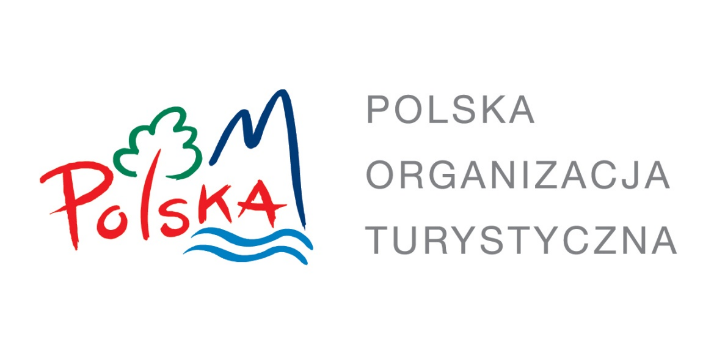 Załącznik nr 2 Zamawiający:Polska Organizacja Turystycznaul. Młynarska 4201-171 WarszawaOFERTANazwa i adres podmiotu składającego ofertę:............................................................................................................................................................................................................................................................................NIP .........................................   REGON .................................................................Adres, na który Zamawiający powinien przesyłać ewentualną korespondencję:....................................................................................................................................Osoba wyznaczona do kontaktów z Zamawiającym: ....................................................................................................................................Numer telefonu:  ...............................................................................................e-mail .....................................................................................................................Odpowiadając na Zapytanie ofertowe na „PRZYGOTOWANIE STRATEGII KOMUNIKACJI DLA POLSKIEJ ORGANIZACJI TURYSTYCZNEJ”, znak sprawy 104/R/2023/MB, oferujemy wykonanie przedmiotu zamówienia za:Cena ofertowa netto …….......................................................................................PLN(Słownie:............................................................................................................................ )Stawka podatku VAT ……………%Cena ofertowa brutto ……………..........................................................................PLN(Słownie: ............................................................................................................................ )Oświadczam(-y), że:Zapoznaliśmy się z warunkami podanymi przez Zamawiającego 
w Zapytaniu ofertowym i nie wnosimy do nich żadnych zastrzeżeń.Uzyskaliśmy wszelkie niezbędne informacje do przygotowania oferty i wykonania zamówienia, a także akceptujemy istotne postanowienia umowy oraz termin realizacji przedmiotu zamówienia podany przez Zamawiającego.Posiadam(-y) kompetencje lub uprawnienia do prowadzenia określonej działalności zawodowej objętej przedmiotem zamówienia, jeżeli ustawy nakładają obowiązek posiadania takich uprawnień.Znajduję(-emy) się w sytuacji finansowej i ekonomicznej zapewniającej prawidłowe 
i terminowe wykonanie zamówienia.Wypełniłem(-liśmy) obowiązki informacyjne przewidziane w art. 13 lub art. 14 RODO wobec osób fizycznych, od których dane osobowe bezpośrednio lub pośrednio pozyskałem w celu ubiegania się o udzielenie zamówienia publicznego w niniejszym postępowaniu.W przypadku udzielenia nam zamówienia zobowiązujemy się do zawarcia umowy 
w miejscu i terminie wskazanym przez Zamawiającego..........................., dn. ........................	              		 	………….....................................     	 (podpis uprawnionego 							                  	przedstawiciela Wykonawcy)Załącznik nr 3…………………………………………………………pełna nazwa/firma, adres Wykonawcy/Wykonawców wspólnie ubiegających się 
o udzielenie zamówieniaWYKAZ USŁUGPRZYGOTOWANIE STRATEGII KOMUNIKACJI DLA POLSKIEJ ORGANIZACJI TURYSTYCZNEJ”, 
znak sprawy 104/R/2023/MBOświadczam, że w okresie ostatnich 5 lat przed upływem terminu składania ofert, a jeżeli okres prowadzenia działalności jest krótszy - w tym okresie, należycie zrealizowaliśmy/zrealizowałem następujące usługi:.........................., dn. ........................	              		                                                         ………….....................................(podpis uprawnionegoprzedstawiciela Wykonawcy)Załącznik Nr 5 do zapytania ofertowego WYKAZ OSÓB I PODMIOTÓW, KTÓRE BĘDĄ WYKONYWAĆ ZAMÓWIENIE LUB BĘDĄ UCZESTNICZYĆ W WYKONYWANIU ZAMÓWIENIA, WRAZ Z INFORMACJAMI NA TEMAT ICH KWALIFIKACJI NIEZBĘDNYCH DO WYKONANIA ZAMÓWIENIA, A TAKŻE ZAKRESU WYKONYWANYCH PRZEZ NICH CZYNNOŚCI W POSTEPOWANIU NA: PRZYGOTOWANIE STRATEGII KOMUNIKACJI DLA POLSKIEJ ORGANIZACJI TURYSTYCZNEJ.L.p.Przedmiot wykonanej/
wykonywanej usługiData 
wykonania/
wykonywania usługiPodmioty, 
na rzecz których usługi zostały wykonane/
są wykonywaneWartość wykonanej/ wykonywanej usługi brutto
[PLN]Rodzaj doświadczenia (np. własne, podwykonawcy, innego podmiotu)1.2.3.…LP.Funkcja Doświadczenie zawodoweImię i nazwiskoPosiadane doświadczenie*zaznaczyć krzyżykiemPosiadane doświadczenie*zaznaczyć krzyżykiemLP.Funkcja Doświadczenie zawodoweImię i nazwiskoTAK                    NIETAK                    NIE1.PROJEKT MANAGERposiadający autorstwo lub współautorstwo co najmniej 5 strategii komunikacji marketingowej i/lub wielokanałowych kampanii promocyjnych.TAK     NIE2.EKSPERTposiadający autorstwo lub współautorstwo co najmniej 5 strategii komunikacji marketingowej i/lub wielokanałowych kampanii promocyjnych w obszarze usługTAK     NIE3.KIEROWNIK KREATYWNYposiadający autorstwo lub współautorstwo co najmniej 1 strategii komunikacji marketingowej lub wielokanałowej kampanii promocyjnej w obszarze: marketingu turystycznego lub marketingu terytorialnego dla regionu, województwa lub miasta pow. 200 tys. mieszkańców lub dla atrakcji turystycznej o znaczeniu ponadregionalnym.TAK     NIE